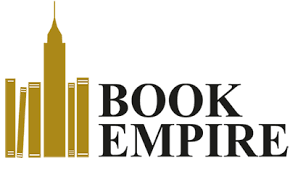 Cover design (£90) includes 1 hour design work from our graphic design team.
It also includes an email proof and the option for 2 minor changes.
Any additional extra requests to the above will be charged accordingly.
Please fill in the questions belowWhat is the Authors Name on the book cover?

What is the Title of your book?
What colours do you want for the book?
What is your book Size?

What is your Spine size? ( you can check this on the website under spine calculator)
Is your book Hardback or Softback?

Please add the text for back cover:

Description of how you want the cover to look:

Please remember to attach to the email any images or photos you want to be included within the design.

